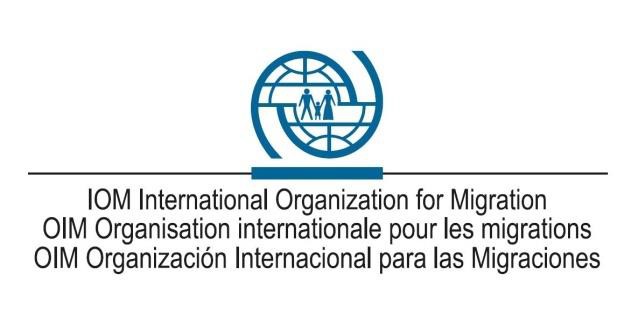 AVIS D’APPEL A MANIFESTATION D’INTERETS No 001/PROC/OIM/2020 POUR LA PREQUALIFICATION/ENREGISTREMENT DES FOURNISSEURS DE BIENS ET PRESTATAIRES DE SERVICES DANS LA BASE DES DONNEES DE L’OIM POUR UNE PERIODE DE DEUX (2) ANS A PARTIR DE   MARS 2021 A FEVRIER 2023.L’Organisation Internationale pour les Migrations (OIM) lance un appel à Manifestation d’intérets pour la pré-qualification et l’enregistrement des fournisseurs de biens et prestataires de services en vue d’éventuelles mises en place d’accords à long terme pouvant faciliter l’exécution des Programmes et Projets en cours en Haiti.Le présent avis à Manifestation d’Intérets est lancé à l’intention de tous les fournisseurs, compagnies nationales et internationales, consultants, institutions privées et paraétatiques, ainsi que les ONGs nationales et Internationales à manifester leur intérêt pour l’exécution d’éventuels contrats de fourniture de biens, et prestation de services et travaux divers en Haiti. LES CONDITIONS DE PARTICIPATIONLa soumission doit être formulée conformément aux termes de références définis dans le présent dossier, faute de quoi elle ne sera pas prise en considération.La pré- qualification se fera selon les procédures d’identification des fournisseurs tel que définies dans le manuel des procédures des approvisionnements en vigueur à ‘IOMPendant une période de deux ans, l’OIM s’approvisionnera en priorité aux firmes/enterprises/compagnies qui seront pré qualifiées à l’issue du présent processus.Seuls les fournisseurs et prestataires qualifiés dans les domaines ci-dessous seront invités en cas de besoin, à participer aux demandes de cotations restreintes que l’OIM aura à lancer. Toute personne physique, ou morale intéressée, est priée de fournir, en suivant la numérotation et l’ordre ci-dessous, les informations suivantes:PROFIL :Fournir les informations suivantes pour démontrer sa capacité organisationnelle, technique et financière à exécuter d’éventuels contrats avec L’OIMIMMATRICULATIONUne copie de la patente à jourUne copie du Quitus fiscal à jourUne copie du Matricule fiscalPublication dans le journal « le Moniteur »Références des marchés des trois dernières années (copies des  bons  de  commandes, contrats/procès-verbaux de réception des travaux, certificats, etc.)Un certificat de non litige/non poursuite judiciaire (présenter l’original avant la signature du contrat).REMPLISSAGE ET SIGNATURES DE TOUS LES FORMULAIRES REQUISFormulaire de renseignement du fournisseur (Vendor Information Sheet) à solliciterCode de conduite des fournisseurs (Vendor code of Conduct) à solliciterN.B : Tous ces documents doivent être strictement à jour et les photocopies doivent être strictement certifiées conformes aux originaux par les instances habilitéesDESCRIPTION DES SERVICES ET BIENS A FOURNIRDécrire d’une façon détaillée en mentionnant la qualité du produit ou service selon les normes nationales et internationalesEXPERIENCEInclure   un   tableau   récapitulatif   des   services/ fournitures/projets/programmes   déjà exécutés ou en cours d’exécution.Dresser une liste de référence des clients actuels et potentiels (pour les fournisseurs de biens et service) et ou des études (pour les consultants indépendants et les cabinets)PERSONNELS ET CONTACTSListe des personnes clés et leurs contacts (Téléphone, email, site web). Inclure leurs CVs pour des cabinets de consultation et les prestataires de génie civil et bâtiment.CAPACITE FINANCIERELe bilan des trois dernières années d’exerciceAttestation de capacité financière (délivrée par une banque)Les références bancaires (historique ou extraits bancaires des six derniers mois)NB: L’OIM se réserve le droit d’accepter ou de rejeter tout ou une partie de cette manifestation d’intérêts. Tout contrat d’achat de biens et services ainsi que celui des travaux divers résultant de cet avis à manifestation d’intérêts sera régi par les procédures, principes et règlements de l’OIM et/ou de ses bailleurs de fonds.Les les dossiers de pré qualification doivent être envoyés électroniquement aux adresses emails : IOMHaitip@iom.int avec en copie  mhaoure@iom.int au plus tard le 31 janvier 2021 à 4h30 p.m et mentionnant clairement le numéro et la catégorie du produit faisant objet de soumission.L’OIM se réserve le droit de demander les documents originaux ou leur copies conformes aux originaux en cas de besoin.Tous les renseignements complémentaires et documents sollicités peuvent être obtenus auprès de ces adresses :IOMHaitiP@iom.int, mahoure@iom.int  Unité d’Approvisionnement - OIM HaitiListe des produits catégorisésFait en Haiti, le 16 decembre 2020 Chef de MissionGiuseppe LOPRETENOProduct Category (Anglais)Category des Articles (Francais)1IT EQUIPMENT AND SUPPLIESIT EQUIPMENT AND SUPPLIESElectronics & Hardware suppliesMateriel/Equipement/Accesoires Informatiques2OFFICE FURNITUREOFFICE FURNITUREOffice furnitureMobilier de bureau (Chaise, table, armoire etc…)3STATIONERY AND OFFICE SUPPLIESSTATIONERY AND OFFICE SUPPLIESSmall office supplies and stationeryMatériel bureautique et de papeterie4OFFICE CLEANING SUPPLIES/MATERIALSOFFICE CLEANING SUPPLIES/MATERIALSCleaning materials /suppliesMatériels/produits de nettoyage/entretien5CONSTRUCTION AND RENOVATION WORKSCONSTRUCTION AND RENOVATION WORKSConstuction worksRenovations, Rehabilitation, etc.6RESTAURATIONRESTAURATIONCatering servicesRestauration7ALIMENTATION/FOODALIMENTATION/FOODAlimentation/foodAlimentation/nourriture8                NON FOOD ITEMS                NON FOOD ITEMSHygiens kits, Kitchen set, Tarp. Blankets BlblanketsKit d; hygiene, Kit de cuisine,Tarp, Blankets09TELECOMMUNICATION EQUIPMENTTELECOMMUNICATION EQUIPMENTTelecommunication EquipmentEquipement de telecommunication10SOLAR SOLUTIONSSOLAR SOLUTIONSSolar equipment / installationFourniture et installation equipement solaire11GENERATORGenerator /repair / accessoriesGenerateurs, reparation, accessoires12HOTELSLodging/Meetings/workshopsHébergement/Réunion/Salle de conférence13	BUILDING MAINTENANCE13	BUILDING MAINTENANCEBuilding Maintenance ServicesMaintenance des Bureaux et Residences (Electricite, Plomberie, Generateurs et Climatiseurs et autres petites interventions de la menuiserie)14	CLEANING SERVICESCleaning servicesNettoyage des bureaux et ses alentours; et la Fumigation15	PRINTING SERVICESProducing printed materialImpression des articles/materiels divers (T.shirts, banderoles, depliants etc)16	SECURITY SERVICESGuards services, CCTV cameras, biome Access control etc..tric	Service de gardiennage, System de video surveillance,17	INTERNET SERVICES17	INTERNET SERVICESInternet servicesServices d 'internet18	VEHICLE RENTAL SERVICES18	VEHICLE RENTAL SERVICESMini-Buses, Truck, Flatbed, Grue, Forklift	Mini-Bus, camions, Flatbed, grue, chariots elevateur etc…